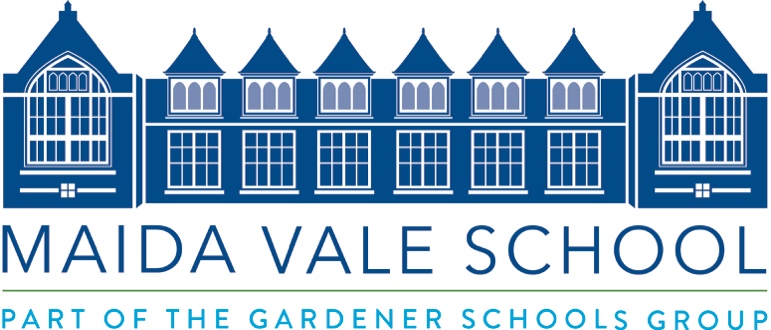 School Secretary and Receptionist Job Description Term Time Only - plus INSET and 2 weeks The successful candidate will be flexible and proactive in their approach. Maida Vale School opened in September 2020 so is still in its infancy as a school. This will mean that a wide variety of tasks will fall to the post holder. The chosen candidate will often be one of the first representative of the School that prospective Parents and the wider public speak to; first impressions will be of utmost importance. The role requires an individual excited at being involved in the development of this project with the energy to make it a success.Responsible to: Office Manager and ultimately to the HeadmasterOur School Secretary and Receptionist will:Ensure the front office is a welcoming and well-run environment for Staff, Pupils and VisitorsReceive Parents, Guests and Visitors in accordance with our ethos and high standardsMaintain attendance and Pupil records in the Cchool’s Management Information SystemProduce attendance records daily and manage fire register including visitors on siteTo ensure a high standard of administrative and management support for the Headmaster in all aspects of their duties.Manage MySchoolPortal – keeping all content including the weekly newsletter and forms up to dateTo enter, manage and analyse data relating to attendance, club lists, visits and Pupil recordsAnswer the telephone and direct calls to relevant personnel when necessaryDeal with School correspondence and direct incoming/outgoing postCreating Visitors’ badges for School eventsSupporting Departments with ordering and purchasing.Responsible for ordering and purchasing for the School and Head’s OfficesAssist with First Aid as a School First AiderAttend and assist at School functions over and above admissions events as required by the Head.Hours of WorkNormal hours of work will be 08:00 – 17:00, Monday to Friday.There will be some occasions when there will be a need to work later in the evenings or a need to be present during an evening or weekend function.Salary Up to £28,000 Pro-RataHoliday entitlementThis is a term time including INSET days, plus 2 weeks role.Maida Vale School is committed to safeguarding and promoting the welfare of children and young people and expects all staff and volunteers to share this commitment. All positions are subject to an enhanced DBS check.To apply, please use the support staff application form on our website (www.maidavaleschool.com) and email to Angela Miguel (hmpa@maidavaleschool.com) Closing Date – Wednesday 24th February 12pm